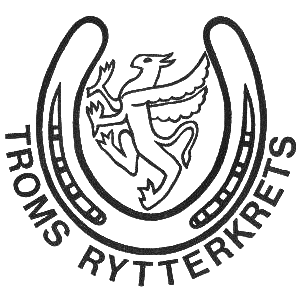 Fullmaktskjema – deltakelse på kretsting 2024Undertegnede klubb gir herved:1:_________________________________2:_________________________________3:_________________________________Vararepresentanter:1:_________________________________2:_________________________________3:_________________________________fullmakt til å delta og avgi stemme på kretstinget til Troms Rytterkrets, dato 17.mars 2024.Klubbens navn:  ______________________________Klubbens valgte leder:__ ___________________________Styremedlem:__________ _________________________________Minner om at kjønnsfordeling og antall representanter er basert på medlemstall fra 31.12.23. Husk to signaturer!